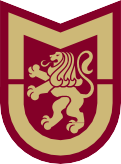 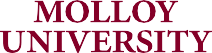                               Dual Degree/Second Degree Nursing Program of StudyAlternative Pathwaysspring admit  NEED Pre-Reqs*****student can take the following graduate courses after they have completed NUR 2090.   It is advised to take the graduate courses prior to NUR 4090, 4290,4390 Nur 5052  Reflective Practice and AdvocacyNur 5051  Theoretical Applications in Transformative LeadershipNur 5053  Research and Evidence-Based Practice in Nursing 31 elective credits are required for degree BS degree require 60 Liberal Arts and Science CreditsSpring Courses  semester 1BIO 12004 creditsCHE 11204 creditsNUR 12902 creditsTotal Credits10 creditsFall Courses- semester 2Spring Courses- semester 3BIO 12104 creditsNUR 2290                  3 creditsBIO 24504 creditsNUR 20906 creditsNUR 13903 creditsNUR 23902 creditsBIO 24702 creditsTotal Credits13 credits11 creditsFall Courses  semester 4Spring Courses  semester 4NUR 29008 creditsNUR 35904 creditsNUR 25902 creditsNUR 34904 creditsNUR 28903 creditsNUR 38903 creditsTotal Credits13 creditsTotal Credits11 creditsFall Courses  semester 5Spring Courses  semester 6NUR 40903 creditsNUR 45902 creditsNUR 42904 creditsNUR 44903 creditsNUR 43904 creditsNUR 49905 creditsTotal Credits11 creditsTotal Credits10 credits